课堂教学奖一等奖基本情况信息登记表                       2017年 10月31 日制表：教学督导办   姓名常青性别男年龄35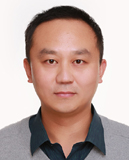 专业计算机院系计算机与信息工程学院职称讲师学历硕士研究生硕士研究生硕士研究生硕士研究生硕士研究生获奖感言获奖感言获奖感言获奖感言获奖感言获奖感言获奖感言首先，感谢学校提供了这样一个平台，使老师们可以相互学习、相互交流，展示自己。我是新乡学院计算机与信息工程学院的常青，从2007年研究生毕业来到新乡学院已经工作了10个年头。自从教以来，先后承担过《计算机基础》、《C语言程序设计》、《.NET程序设计》等基础课和专业课程的教学工作，现在主要讲授《数据结构》、《编译原理》、《物联网概论》等课程。我认为教书育人是每一个教师的首要工作，认真备好每一堂课，认真上好每一堂课，是每一位老师的本份。“互联网+”时代，各行各业都发生着天翻地覆的变化，行业的变革一次次冲击着学校各个专业的教学，这个影响对于计算机专业来说尤为明显，五年前还很热门的技术，现在已无人问津；三年前才出现的热词，现在已无人提起，技术的变革，无疑都给计算机专业的老师带来了巨大的压力，靠一本教案包打天下的时代已不复存在。为此，需要不断提高自己的专业知识和业务水平，并将其融入到自己的教学内容之中，使学生在掌握扎实理论的基础上，能够及时了解技术发展的方向。学科不同，专业不同，所讲授的内容特点也不同，因此在授课方式上也存在着巨大的差别，通常以来，由于文史类课程“故事性”强往往能够引人入胜，抓住学生的心。而理工类课程，由于内容枯燥，相对较难，使得学生不易接受，不愿学习，而有的老师往往照本宣科，平铺直叙，学生就更难以接受。如何能够把计算机专业课这个“故事”讲好，是我一直在努力做的工作。课堂上，我要求自己在讲课的过程中，不能去看教材，这样才能使得自己的讲授过程是连贯的，从头到尾像是在讲一个连贯的故事。这需要在课前花大量的时间找出其中的逻辑性，一环扣一环，这样既能使自己讲课故事性强，还能使学生感受到其中的逻辑，能够紧紧跟着老师的思路。当然，必要的教学辅助工具也是要精心准备的，PPT无疑是常用的利器。在做PPT的过程中，尽可能避免大段的文字，能用图形动画表达的，就不用文字，辅助以合适的自定义动画，达到课堂互动的目的。“十年磨一剑”，今年正好是当老师的第十个年头。回想起第一次走上讲台的情景还历历在目，“紧张、手足无措、书不离手、忐忑不安”，随着这十年的成长积累，在新乡学院学院各位领导、教学督导老师和计算机与信息工程学院领导及老师的帮助下，使得自己有了很大的进步，也得到了大家的认可，以后我会更加努力，争取更好的成绩。首先，感谢学校提供了这样一个平台，使老师们可以相互学习、相互交流，展示自己。我是新乡学院计算机与信息工程学院的常青，从2007年研究生毕业来到新乡学院已经工作了10个年头。自从教以来，先后承担过《计算机基础》、《C语言程序设计》、《.NET程序设计》等基础课和专业课程的教学工作，现在主要讲授《数据结构》、《编译原理》、《物联网概论》等课程。我认为教书育人是每一个教师的首要工作，认真备好每一堂课，认真上好每一堂课，是每一位老师的本份。“互联网+”时代，各行各业都发生着天翻地覆的变化，行业的变革一次次冲击着学校各个专业的教学，这个影响对于计算机专业来说尤为明显，五年前还很热门的技术，现在已无人问津；三年前才出现的热词，现在已无人提起，技术的变革，无疑都给计算机专业的老师带来了巨大的压力，靠一本教案包打天下的时代已不复存在。为此，需要不断提高自己的专业知识和业务水平，并将其融入到自己的教学内容之中，使学生在掌握扎实理论的基础上，能够及时了解技术发展的方向。学科不同，专业不同，所讲授的内容特点也不同，因此在授课方式上也存在着巨大的差别，通常以来，由于文史类课程“故事性”强往往能够引人入胜，抓住学生的心。而理工类课程，由于内容枯燥，相对较难，使得学生不易接受，不愿学习，而有的老师往往照本宣科，平铺直叙，学生就更难以接受。如何能够把计算机专业课这个“故事”讲好，是我一直在努力做的工作。课堂上，我要求自己在讲课的过程中，不能去看教材，这样才能使得自己的讲授过程是连贯的，从头到尾像是在讲一个连贯的故事。这需要在课前花大量的时间找出其中的逻辑性，一环扣一环，这样既能使自己讲课故事性强，还能使学生感受到其中的逻辑，能够紧紧跟着老师的思路。当然，必要的教学辅助工具也是要精心准备的，PPT无疑是常用的利器。在做PPT的过程中，尽可能避免大段的文字，能用图形动画表达的，就不用文字，辅助以合适的自定义动画，达到课堂互动的目的。“十年磨一剑”，今年正好是当老师的第十个年头。回想起第一次走上讲台的情景还历历在目，“紧张、手足无措、书不离手、忐忑不安”，随着这十年的成长积累，在新乡学院学院各位领导、教学督导老师和计算机与信息工程学院领导及老师的帮助下，使得自己有了很大的进步，也得到了大家的认可，以后我会更加努力，争取更好的成绩。首先，感谢学校提供了这样一个平台，使老师们可以相互学习、相互交流，展示自己。我是新乡学院计算机与信息工程学院的常青，从2007年研究生毕业来到新乡学院已经工作了10个年头。自从教以来，先后承担过《计算机基础》、《C语言程序设计》、《.NET程序设计》等基础课和专业课程的教学工作，现在主要讲授《数据结构》、《编译原理》、《物联网概论》等课程。我认为教书育人是每一个教师的首要工作，认真备好每一堂课，认真上好每一堂课，是每一位老师的本份。“互联网+”时代，各行各业都发生着天翻地覆的变化，行业的变革一次次冲击着学校各个专业的教学，这个影响对于计算机专业来说尤为明显，五年前还很热门的技术，现在已无人问津；三年前才出现的热词，现在已无人提起，技术的变革，无疑都给计算机专业的老师带来了巨大的压力，靠一本教案包打天下的时代已不复存在。为此，需要不断提高自己的专业知识和业务水平，并将其融入到自己的教学内容之中，使学生在掌握扎实理论的基础上，能够及时了解技术发展的方向。学科不同，专业不同，所讲授的内容特点也不同，因此在授课方式上也存在着巨大的差别，通常以来，由于文史类课程“故事性”强往往能够引人入胜，抓住学生的心。而理工类课程，由于内容枯燥，相对较难，使得学生不易接受，不愿学习，而有的老师往往照本宣科，平铺直叙，学生就更难以接受。如何能够把计算机专业课这个“故事”讲好，是我一直在努力做的工作。课堂上，我要求自己在讲课的过程中，不能去看教材，这样才能使得自己的讲授过程是连贯的，从头到尾像是在讲一个连贯的故事。这需要在课前花大量的时间找出其中的逻辑性，一环扣一环，这样既能使自己讲课故事性强，还能使学生感受到其中的逻辑，能够紧紧跟着老师的思路。当然，必要的教学辅助工具也是要精心准备的，PPT无疑是常用的利器。在做PPT的过程中，尽可能避免大段的文字，能用图形动画表达的，就不用文字，辅助以合适的自定义动画，达到课堂互动的目的。“十年磨一剑”，今年正好是当老师的第十个年头。回想起第一次走上讲台的情景还历历在目，“紧张、手足无措、书不离手、忐忑不安”，随着这十年的成长积累，在新乡学院学院各位领导、教学督导老师和计算机与信息工程学院领导及老师的帮助下，使得自己有了很大的进步，也得到了大家的认可，以后我会更加努力，争取更好的成绩。首先，感谢学校提供了这样一个平台，使老师们可以相互学习、相互交流，展示自己。我是新乡学院计算机与信息工程学院的常青，从2007年研究生毕业来到新乡学院已经工作了10个年头。自从教以来，先后承担过《计算机基础》、《C语言程序设计》、《.NET程序设计》等基础课和专业课程的教学工作，现在主要讲授《数据结构》、《编译原理》、《物联网概论》等课程。我认为教书育人是每一个教师的首要工作，认真备好每一堂课，认真上好每一堂课，是每一位老师的本份。“互联网+”时代，各行各业都发生着天翻地覆的变化，行业的变革一次次冲击着学校各个专业的教学，这个影响对于计算机专业来说尤为明显，五年前还很热门的技术，现在已无人问津；三年前才出现的热词，现在已无人提起，技术的变革，无疑都给计算机专业的老师带来了巨大的压力，靠一本教案包打天下的时代已不复存在。为此，需要不断提高自己的专业知识和业务水平，并将其融入到自己的教学内容之中，使学生在掌握扎实理论的基础上，能够及时了解技术发展的方向。学科不同，专业不同，所讲授的内容特点也不同，因此在授课方式上也存在着巨大的差别，通常以来，由于文史类课程“故事性”强往往能够引人入胜，抓住学生的心。而理工类课程，由于内容枯燥，相对较难，使得学生不易接受，不愿学习，而有的老师往往照本宣科，平铺直叙，学生就更难以接受。如何能够把计算机专业课这个“故事”讲好，是我一直在努力做的工作。课堂上，我要求自己在讲课的过程中，不能去看教材，这样才能使得自己的讲授过程是连贯的，从头到尾像是在讲一个连贯的故事。这需要在课前花大量的时间找出其中的逻辑性，一环扣一环，这样既能使自己讲课故事性强，还能使学生感受到其中的逻辑，能够紧紧跟着老师的思路。当然，必要的教学辅助工具也是要精心准备的，PPT无疑是常用的利器。在做PPT的过程中，尽可能避免大段的文字，能用图形动画表达的，就不用文字，辅助以合适的自定义动画，达到课堂互动的目的。“十年磨一剑”，今年正好是当老师的第十个年头。回想起第一次走上讲台的情景还历历在目，“紧张、手足无措、书不离手、忐忑不安”，随着这十年的成长积累，在新乡学院学院各位领导、教学督导老师和计算机与信息工程学院领导及老师的帮助下，使得自己有了很大的进步，也得到了大家的认可，以后我会更加努力，争取更好的成绩。首先，感谢学校提供了这样一个平台，使老师们可以相互学习、相互交流，展示自己。我是新乡学院计算机与信息工程学院的常青，从2007年研究生毕业来到新乡学院已经工作了10个年头。自从教以来，先后承担过《计算机基础》、《C语言程序设计》、《.NET程序设计》等基础课和专业课程的教学工作，现在主要讲授《数据结构》、《编译原理》、《物联网概论》等课程。我认为教书育人是每一个教师的首要工作，认真备好每一堂课，认真上好每一堂课，是每一位老师的本份。“互联网+”时代，各行各业都发生着天翻地覆的变化，行业的变革一次次冲击着学校各个专业的教学，这个影响对于计算机专业来说尤为明显，五年前还很热门的技术，现在已无人问津；三年前才出现的热词，现在已无人提起，技术的变革，无疑都给计算机专业的老师带来了巨大的压力，靠一本教案包打天下的时代已不复存在。为此，需要不断提高自己的专业知识和业务水平，并将其融入到自己的教学内容之中，使学生在掌握扎实理论的基础上，能够及时了解技术发展的方向。学科不同，专业不同，所讲授的内容特点也不同，因此在授课方式上也存在着巨大的差别，通常以来，由于文史类课程“故事性”强往往能够引人入胜，抓住学生的心。而理工类课程，由于内容枯燥，相对较难，使得学生不易接受，不愿学习，而有的老师往往照本宣科，平铺直叙，学生就更难以接受。如何能够把计算机专业课这个“故事”讲好，是我一直在努力做的工作。课堂上，我要求自己在讲课的过程中，不能去看教材，这样才能使得自己的讲授过程是连贯的，从头到尾像是在讲一个连贯的故事。这需要在课前花大量的时间找出其中的逻辑性，一环扣一环，这样既能使自己讲课故事性强，还能使学生感受到其中的逻辑，能够紧紧跟着老师的思路。当然，必要的教学辅助工具也是要精心准备的，PPT无疑是常用的利器。在做PPT的过程中，尽可能避免大段的文字，能用图形动画表达的，就不用文字，辅助以合适的自定义动画，达到课堂互动的目的。“十年磨一剑”，今年正好是当老师的第十个年头。回想起第一次走上讲台的情景还历历在目，“紧张、手足无措、书不离手、忐忑不安”，随着这十年的成长积累，在新乡学院学院各位领导、教学督导老师和计算机与信息工程学院领导及老师的帮助下，使得自己有了很大的进步，也得到了大家的认可，以后我会更加努力，争取更好的成绩。首先，感谢学校提供了这样一个平台，使老师们可以相互学习、相互交流，展示自己。我是新乡学院计算机与信息工程学院的常青，从2007年研究生毕业来到新乡学院已经工作了10个年头。自从教以来，先后承担过《计算机基础》、《C语言程序设计》、《.NET程序设计》等基础课和专业课程的教学工作，现在主要讲授《数据结构》、《编译原理》、《物联网概论》等课程。我认为教书育人是每一个教师的首要工作，认真备好每一堂课，认真上好每一堂课，是每一位老师的本份。“互联网+”时代，各行各业都发生着天翻地覆的变化，行业的变革一次次冲击着学校各个专业的教学，这个影响对于计算机专业来说尤为明显，五年前还很热门的技术，现在已无人问津；三年前才出现的热词，现在已无人提起，技术的变革，无疑都给计算机专业的老师带来了巨大的压力，靠一本教案包打天下的时代已不复存在。为此，需要不断提高自己的专业知识和业务水平，并将其融入到自己的教学内容之中，使学生在掌握扎实理论的基础上，能够及时了解技术发展的方向。学科不同，专业不同，所讲授的内容特点也不同，因此在授课方式上也存在着巨大的差别，通常以来，由于文史类课程“故事性”强往往能够引人入胜，抓住学生的心。而理工类课程，由于内容枯燥，相对较难，使得学生不易接受，不愿学习，而有的老师往往照本宣科，平铺直叙，学生就更难以接受。如何能够把计算机专业课这个“故事”讲好，是我一直在努力做的工作。课堂上，我要求自己在讲课的过程中，不能去看教材，这样才能使得自己的讲授过程是连贯的，从头到尾像是在讲一个连贯的故事。这需要在课前花大量的时间找出其中的逻辑性，一环扣一环，这样既能使自己讲课故事性强，还能使学生感受到其中的逻辑，能够紧紧跟着老师的思路。当然，必要的教学辅助工具也是要精心准备的，PPT无疑是常用的利器。在做PPT的过程中，尽可能避免大段的文字，能用图形动画表达的，就不用文字，辅助以合适的自定义动画，达到课堂互动的目的。“十年磨一剑”，今年正好是当老师的第十个年头。回想起第一次走上讲台的情景还历历在目，“紧张、手足无措、书不离手、忐忑不安”，随着这十年的成长积累，在新乡学院学院各位领导、教学督导老师和计算机与信息工程学院领导及老师的帮助下，使得自己有了很大的进步，也得到了大家的认可，以后我会更加努力，争取更好的成绩。首先，感谢学校提供了这样一个平台，使老师们可以相互学习、相互交流，展示自己。我是新乡学院计算机与信息工程学院的常青，从2007年研究生毕业来到新乡学院已经工作了10个年头。自从教以来，先后承担过《计算机基础》、《C语言程序设计》、《.NET程序设计》等基础课和专业课程的教学工作，现在主要讲授《数据结构》、《编译原理》、《物联网概论》等课程。我认为教书育人是每一个教师的首要工作，认真备好每一堂课，认真上好每一堂课，是每一位老师的本份。“互联网+”时代，各行各业都发生着天翻地覆的变化，行业的变革一次次冲击着学校各个专业的教学，这个影响对于计算机专业来说尤为明显，五年前还很热门的技术，现在已无人问津；三年前才出现的热词，现在已无人提起，技术的变革，无疑都给计算机专业的老师带来了巨大的压力，靠一本教案包打天下的时代已不复存在。为此，需要不断提高自己的专业知识和业务水平，并将其融入到自己的教学内容之中，使学生在掌握扎实理论的基础上，能够及时了解技术发展的方向。学科不同，专业不同，所讲授的内容特点也不同，因此在授课方式上也存在着巨大的差别，通常以来，由于文史类课程“故事性”强往往能够引人入胜，抓住学生的心。而理工类课程，由于内容枯燥，相对较难，使得学生不易接受，不愿学习，而有的老师往往照本宣科，平铺直叙，学生就更难以接受。如何能够把计算机专业课这个“故事”讲好，是我一直在努力做的工作。课堂上，我要求自己在讲课的过程中，不能去看教材，这样才能使得自己的讲授过程是连贯的，从头到尾像是在讲一个连贯的故事。这需要在课前花大量的时间找出其中的逻辑性，一环扣一环，这样既能使自己讲课故事性强，还能使学生感受到其中的逻辑，能够紧紧跟着老师的思路。当然，必要的教学辅助工具也是要精心准备的，PPT无疑是常用的利器。在做PPT的过程中，尽可能避免大段的文字，能用图形动画表达的，就不用文字，辅助以合适的自定义动画，达到课堂互动的目的。“十年磨一剑”，今年正好是当老师的第十个年头。回想起第一次走上讲台的情景还历历在目，“紧张、手足无措、书不离手、忐忑不安”，随着这十年的成长积累，在新乡学院学院各位领导、教学督导老师和计算机与信息工程学院领导及老师的帮助下，使得自己有了很大的进步，也得到了大家的认可，以后我会更加努力，争取更好的成绩。